Государственное образовательное автономное учреждение высшего образования Курской области «Академия госслужбы»Центр регионального развития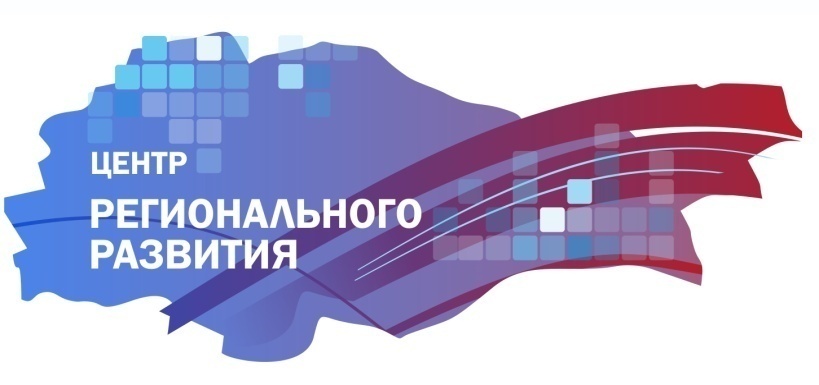 ОТЧЕТ(в таблицах)по результатам интернет (онлайн) исследованияна тему: « Оценка заинтересованности граждан в процессе планирования областного бюджета»,проведенного с 04.07.2016 г. по 09.09.2016 г.Курск 2016 г.СОДЕРЖАНИЕ:Таблица №1. Общее количество респондентов, участвующих в социологическом исследовании	3Таблица №2. Гендерное деление респондентов	3Таблица №3. Возрастное деление респондентов	…3Таблица №4. Распределение ответов на вопрос: «Какие из перечисленных ниже сфер больше всего нуждаются в дополнительном бюджетном финансировании?»	4Таблица №5. Распределение ответов на вопрос: «Превышение расходов доходами образует дефицит бюджета. Какие меры, по Вашему мнению, наиболее эффективны в целях сокращения дефицита бюджета?»	5Таблица №6. Распределение ответов на вопрос: «В соответствии с Бюджетным кодексом Российской Федерации будет осуществлена подготовка Бюджетного прогноза Курской области на долгосрочный период. Ваше мнение о данном документе:»    	6Таблица №7. Распределение ответов на вопрос: «Как Вы относитесь к участию граждан в развитии сельских территорий, посредством софинансирования (долевого участия) отдельных проектов?»	7Таблица №8. Распределение ответов на вопрос: «Интересуетесь ли Вы информацией об исполнении бюджета, размещенной на сайте Администрации Курской области?»……………	………………………………………………....8Таблица №4.Распределение ответов на вопрос: «Какие из перечисленных ниже сфер больше всего нуждаются в дополнительном бюджетном финансировании?» (каждый респондент мог выбрать не более 3-х вариантов ответа)*Респонденты, выбравшие вариант ответа «Другое» указали сферы, нуждающиеся в дополнительном бюджетном финансировании: «культура, образование», «бесплатная и доступная медицина», «благоустройство больниц», «научная сфера, внедрение технологий», «городской электрический транспорт», «бесплатное жилье молодым семьям». Рисунок 3. Распределение ответов на вопрос: «Какие из перечисленных ниже сфер больше всего нуждаются в дополнительном бюджетном финансировании?»Таблица №5.Распределение ответов на вопрос: «Превышение расходов доходами образует дефицит бюджета. Какие меры, по Вашему мнению, наиболее эффективны в целях сокращения дефицита бюджета?»  (каждый респондент мог выбрать не более 3-х вариантов ответа)Рисунок 4.Распределение ответов на вопрос: «Превышение расходов доходами образует дефицит бюджета. Какие меры, по Вашему мнению, наиболее эффективны в целях сокращения дефицита бюджета» Таблица №6Распределение ответов на вопрос: «В соответствии с Бюджетным кодексом Российской Федерации будет осуществлена подготовка Бюджетного прогноза Курской области на долгосрочный период. Ваше мнение о данном документе:»    (каждый респондент мог выбрать только один вариант ответа)Рисунок 5.Распределение ответов на вопрос: «В соответствии с Бюджетным кодексом Российской Федерации будет осуществлена подготовка Бюджетного прогноза Курской области на долгосрочный период. Ваше мнение о данном документе:»    Таблица №7Распределение ответов жителей городских округов Курской области на вопрос: «Как Вы относитесь к участию граждан в развитии сельских территорий, посредством софинансирования (долевого участия) отдельных проектов?» (каждый респондент мог выбрать только один вариант ответа)Рисунок  6.Распределение ответов жителей городских округов Курской области на вопрос: «Как Вы относитесь к участию граждан в развитии сельских территорий, посредством софинансирования (долевого участия) отдельных проектов?»Таблица №8Распределение ответов на вопрос: «Интересуетесь ли Вы информацией об исполнении бюджета, размещенной на сайте Администрации Курской области?» (каждый респондент мог выбрать только один вариант ответа)Рисунок 7.Распределение ответов на вопрос: «Интересуетесь ли Вы информацией об исполнении бюджета, размещенной на сайте Администрации Курской области?»Таблица №1.Общее количество респондентовТаблица №2.Гендерное деление респондентовТаблица №3.Возрастное деление респондентовРисунок 1.Гендерное деление респондентовРисунок 2. Возрастное деление респондентов№ п\пВарианты ответовРеспондентыРеспонденты№ п\пВарианты ответовЧел.%1Повышение зарплат, пенсий, пособий97738,5%2Поддержка предпринимательства, развитие производства1807,1%3Дороги, благоустройство улиц и дворов, ЖКХ41616,4%4Строительство жилья, школ, детских садов, больниц38815,3%5Охрана здоровья, спорт38115,0%6Охрана окружающей среды, экология1736,8%7Другое*230,9%№ п\пВарианты ответовРеспондентыРеспонденты№ п\пВарианты ответовЧел.%1Наращивание налогового потенциала (привлечение инвестиций, создание новых рабочие мест и т.д.)59238,1%2Отмена льгот по налогам1288,2%3Сокращение непервоочередных расходов38224,6%4Сокращение на определенную долю всех расходов21213,6%5Затрудняюсь с ответом18411,8%6Ничего плохого не вижу в дефиците бюджета563,6%№ п\пВарианты ответовРеспондентыРеспонденты№ п\пВарианты ответовЧел.%1Этот документ необходим, так как позволит установить потолки бюджетных расходов на долгосрочный период51543,7%2Не вижу смысла в удлинении горизонта планирования33328,3%3Не понимаю назначение этого документа17114,5%4Затрудняюсь с ответом15913,5%№ п\пВарианты ответовРеспондентыРеспонденты№ п\пВарианты ответовЧел.%1Положительно, поскольку граждане смогут участвовать в распределении бюджетных средств, определять их направление, контролировать их использование51343,5%2Отрицательно, так как это может  привести к дополнительным расходам населения26522,5%3Я не понимаю механизм реализации участия граждан в данном проекте40034,0%№ п\пВарианты ответовРеспондентыРеспонденты№ п\пВарианты ответовЧел.%1Да, просматриваю регулярно32327,4%2Иногда заглядываю55547,1%3Нет, меня это не интересует30025,5%